Управление образованияАдминистрации Ковровского районаПриказ От 25.05.2014 № 200/1О мерах по исполнению приказадепартамента образования администрацииВладимирской области от 07.05.2014г. № 675С целью обеспечения качественного образования, соответствующего требованиям инновационного развития экономики, оказания образовательными организациями, расположенными на территории Ковровского района, государственных и муниципальных услуг в сфере образования в электронном виде, обеспечения информационной открытости образовательных организаций, а также в целях исполнения приказа департамента образования администрации Владимирской области от 07.05.2014г. № 675 «О введении в рабочую эксплуатацию АИС «Информационный портал системы образования Владимирской области» приказываю:1.Обеспечить нормативно-правовое сопровождение и организацию ведения в постоянном ежедневном режиме информационных систем муниципальных образовательных  организаций Ковровского района, интегрированных с АИС «Информационный портал системы образования Владимирской области» («Электронный детский сад», «Электронная школа»), в том числе в части оказания государственных и муниципальных услуг в сфере образования в полном объеме;2.  Руководителям образовательных организаций, обеспечить:интеграцию шаблонов для информационных систем с региональной АИС «Информационный портал системы образования Владимирской области»;нормативно-правовое сопровождение и организацию ведения в постоянном ежедневном режиме информационных систем муниципальных образовательных  организаций Ковровского района, интегрированных с АИС «Информационный портал системы образования Владимирской области» («Электронный детский сад», «Электронная школа»), в том числе в части оказания государственных и муниципальных услуг в сфере образования в полном объеме;доступ пользователей к рабочим местам, оснащенным компьютерами с выходом в Интернет;постоянный контроль качества, достоверности и периодичности информации, вводимой сотрудниками организаций в региональную АИС «Информационный портал системы образования Владимирской области».   3. Контроль за исполнением данного приказа возложить на заместителя начальника управления образования.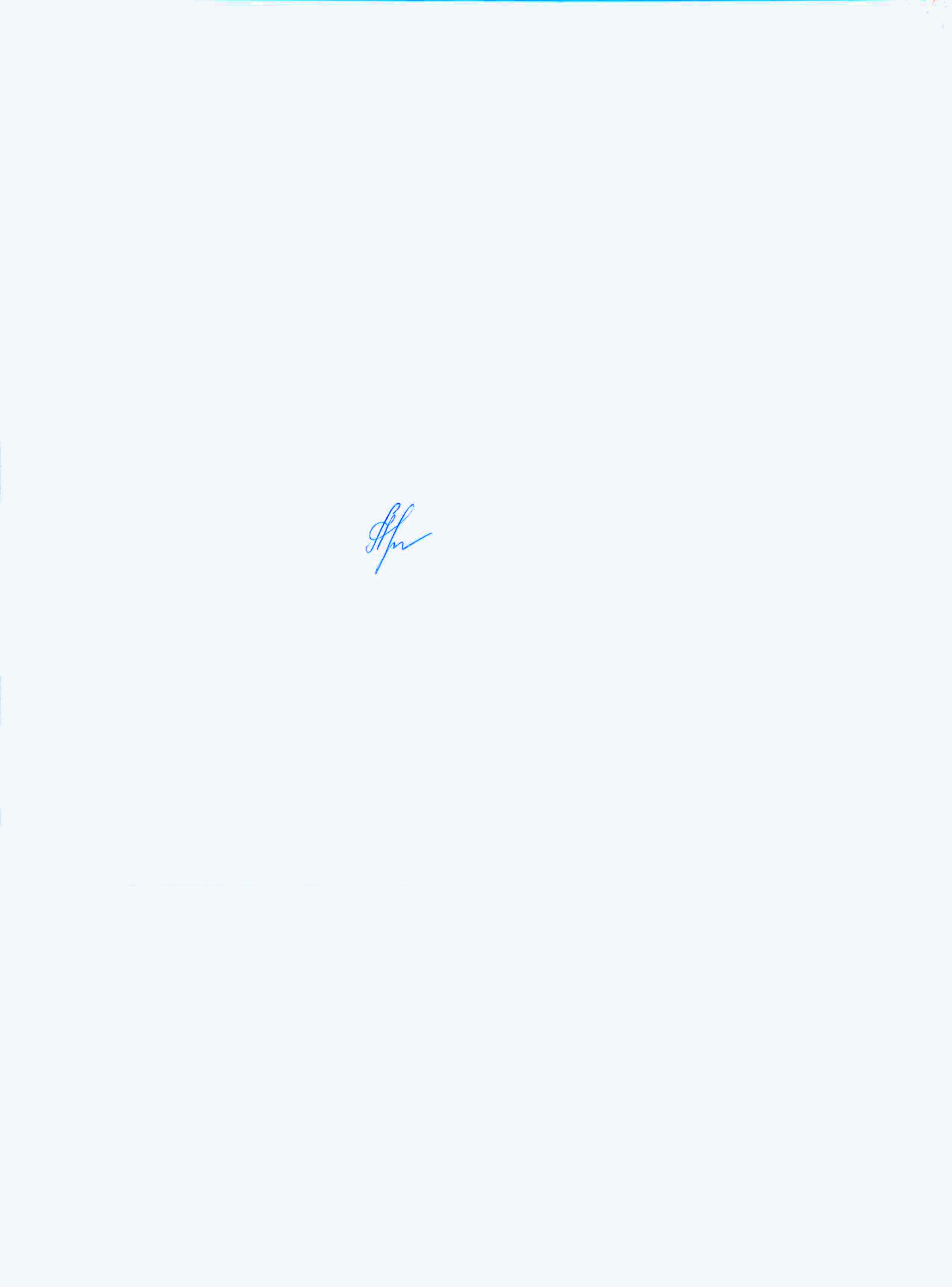 Начальник управления образования                                                 С.А.АрлашинаРазослать:Соответствие текста файла и оригинала документа подтверждаюИмя файла: «О мерах по исполнению приказа департамента образования администрации  Владимирской области от 7.05.2014г. № 675» от 24.05.2014 №отп. Павшук С.Л.НГотовил:Заведующий отделом информатизации и мониторинга С.Л. Павшук(подпись)(дата)1)управлению образования  – 2 экз.ОУ – 29 экз.С.Л. Павшукподпись исполнителярасшифровка подписи